Міністерство науки, освіти, молоді та спорту УкраїниДВНЗ «Придніпровська державна академіябудівництва та архітектури»Кафедра «Філософії та політології»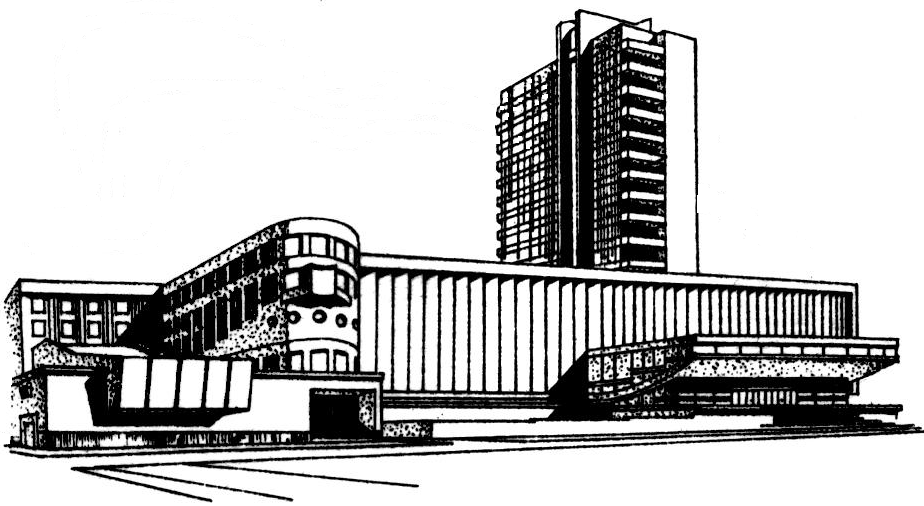 Звіт з соціологічного дослідження на тему: « Виховна робота в ПДАБтА »                                                                   Виконали студенти 681 групи:                                                                       Крісанова Анастасія                                                                         Павлушина Владислава                                                               Чечель Олег                                                                              студенти 687 групи:                                                                     Нарікова Катерина                                                                       Кравченок Анна                                                              Удовік ІванПеревірила:канд. філософ. наук, доц.Чернова Л.Є.Дніпропетровськ 2012План Програма соціологічного дослідження…………………......2-12Методологічна частина………………………………….2-7Методична частина програми…………………………8-10Інструментарій………………………………………...11-12Загальні результати дослідження………………………….13-14Аналіз результатів…………………………………………..14-21Висновок………………………………………………………..22Рекомендації…………………………………………………23-411. Програма соціологічного дослідження1.1 Методологічна частинаВступТьюторство          Тьютор (від англ. tutor — учитель) — особа, що веде індивідуальні або групові заняття із учнями, студентами, репетитор, наставник. В університетах тьютори це помічники викладача, здебільшого аспіранти або старші студенти.Тьютор — ключова фігура в дистанційному навчанні, що відповідає за проведення занять зі студентами. Аналізуючи досвід зарубіжних університетів, можна бачити, що в більшості випадків розробник курсу і тьютор — одна і та ж особа. Багато досвідчених викладачів віддають перевагу при проведенні занять зі студентами денній формі навчання, використовуючи технологію дистанційного навчання.Історична довідка
          Феномен тьюторства тісно пов'язаний з історією європейських університетів і виходить із Великобританії. Він сформувся приблизно в XIV столітті в класичних англійських університетах - Оксфорді та дещо пізніше - в Кембриджі. З цього часу під тьюторством розуміють усталену форму університетського наставництва.
У той час університет представляв собою братство, яке сповідує єдині цінності, що говорить на одній мові і визнає одні наукові авторитети. Англійський університет не дбав про те, щоб всі студенти слухали певні курси. Студенти з одних коледжів могли бути слухачами лекцій професорів з інших коледжів. Кожен професор читав і коментував свою книгу. Студенту належало самому вирішувати, яких професорів і які предмети він буде слухати. Університет же пред'являв свої вимоги тільки на іспитах, і студент повинен був сам вибрати шлях, яким він досягне знань, необхідних для отримання ступеня. У цьому йому допомагав тьютор.
Так як безпосередньою цінністю того часу була свобода (викладання і навчання), тьютор здійснював функцію посередника між вільним професором і вільним студентом. Цінність свободи була тісно пов'язана з цінністю особистості, і завдання тьютора полягала в тому, щоб з'єднувати на практиці особистісний зміст і академічні ідеали.
Процес самоосвіти був основним процесом отримання університетських знань, і тьюторство спочатку виконувало функції супроводу цього процесу самоосвіти.
У XVII столітті сфера діяльності тьютора розширюється - все більше значення починають набувати освітні функції. Тьютор визначає і радить студенту, які лекції та практичні заняття найкраще відвідувати, як скласти план своєї навчальної роботи, стежить за тим, щоб його учні добре займалися і були готові до університетських іспитів. Тьютор - найближчий радник студента і помічник у всіх  труднощях.
У XVII столітті тьюторська система офіційно визнається частиною англійської університетської системи, поступово витісняє професорську. З 1700 по 1850 рік в англійських університетах не було публічних курсів і кафедр. До іспитів студента готував тьютор. Коли в кінці XIX століття в університетах з'явилися і вільні кафедри (приватні лекції), і колегіальні лекції, то за студентом залишалося право вибору професорів і курсів. Протягом XVIII-XX століть в найстаріших університетах Англії тьюторська система не тільки не здала своїх позицій, але й зайняла центральне місце в навчанні; лекційна система служила лише доповненням до неї.Обов’язки тьютора          Обов'язки тьютора на етапі розвитку курсуЗнайомство з матеріалом навчального курсу (якщо він не автор курсу).Отримання загальної характеристики перспективних студентів, вивчення їх навчальних потреб, мети та інших подробиць.Вивчення принципів та методів дистанційного навчання, читаючи літературу та беручи участь у семінарах.          Обов'язки тьютора під час навчального процесу:Координація чисельності студентів, передача розкладу, процедурних вимог.Якщо можливо. Встановлення контактів зі студентами до початку навчальної сесії, ідентифікація визначень, питань та встановлення особистого зв'язку зі студентами.Отримання документу та відмітка його у відповідній БД.Можлива підготовка простіших навчальних матеріалів для доставки студентам, наприклад, моделі відповідей, копії виняткових робіт студентів, загальні коментарі про отримані документи, розповсюджені помилки.Обговорення з адміністрацією серйозних проблем, пов'язаних з роботами студентів на предмет плагіату.Може входити до складу екзаменаторів у залежності від відповідальності за курс.Отримання підсумкових екзаменаційних матеріалів та відмітка їх у відповідній БД.Виконання нотаток із серйозних та змістовних труднощів у студентів, спроба усунення їх разом з розробниками курсу; допомога, при необхідності, у зміні засобів інформації.Може брати участь у розвитку матеріалів курсу.Кураторство          Куратор здійснює свою діяльність у взаємодії з кафедрою, деканатом
відповідного факультету, підрозділами навчального центру та науково-
методичного відділу, а також зі студентським профспілковим комітетом факультетів та університету.Куратор здійснює свою діяльність у взаємодії з кафедрою, деканатом
відповідного факультету, підрозділами навчального центру та науково-
методичного відділу, а також зі студентським профспілковим комітетом факультетів та університету.Призначення куратора та засади діяльностіЗнайомити студентів з організацією навчального процесу, Статутом
університету,    правилами    внутрішнього    розпорядку    університету,
правилами   проживання   в   гуртожитку,    розпорядженнями   декана
факультету, наказами ректора університету.Сприяти адаптації студентів І курсу до нової системи навчання,
паралельно ознайомлювати    їх із правами    та    обов’язками відповідно    до законодавства України    про    освіту, знайомити з
історією,    традиціями    та    сучасною    організаційною    структурою
університету.Формувати в групі згуртований студентський колектив; створювати в
ньому атмосферу	доброзичливості,	взаємодопомоги, відповідальності.Допомагати    у формуванні активу    групи, котрий надалі буде
самостійно координувати діяльність академічної групи.Надавати допомогу активу академічної групи в організаційній роботі,
сприяти залученню студентів до науково-дослідної роботи та розвитку
різних форм студентського самоврядування.Постійно організовувати і провадити моніторинг якості   навчання   і
дисципліни студентів.Підтримувати зв’язки з викладачами, які провадять заняття в групі.Систематично звітувати про підсумки якості навчання і дисципліну
студентів на засіданнях Вченої ради факультету.Негайно інформувати керівництво факультету та працівників деканату
про факти порушення студентами навчальних обов’язків.Брати безпосередню участь у службових розслідуваннях за фактами
порушення дисципліни в академічній групі.Інформувати у разі необхідності батьків та керівників підприємств,
установ, організацій, які сплачують за навчання, про якість навчання та
дисципліну (поведінку) студента.Виховувати у студентів дбайливе ставлення до навчально-матеріальної
бази університету.Провадити індивідуально-консультативну роботу групи, враховуючи
індивідуальні  особливості    кожного студента, його  сімейно-побутові
умови, звертати увагу на погляди та інтереси студентів, виявляти
їхні здібності, залучати   до участі у громадському житті університету,
культурно-масових та спортивно-оздоровчих заходах.Будувати     роботу     куратора     на     індивідуальному     (особистісно-орієнтованому) підході до студентів, на обізнаності у сфері їхніх інтересів, схильностей, побуту тощо та надавати консультативну допомогу в розв’язанні життєвих проблем.Своєчасно    надавати    звітні    документи для    поточного    контролю проведеної роботи керівництву факультету.Основні завдання роботи куратора          Головним завданням у діяльності куратора є реалізація на рівні академічної студентської групи комплексного процесу виховання у таких напрямах:ставлення до суспільства (громадянське виховання, орієнтоване на
формування суспільних якостей особистості - громадянської
самосвідомості, поваги до закону, суспільної активності,
відповідальності, професійної етики);громадські відносини (виховання людяності  як із громадянсько-правової, так і з моральної позиції - поваги до прав і свобод особистості, релігійної та етнічної толерантності, гуманності, порядності);  ставлення до культури (виховання поваги до культурних цінностей та досягнень людства, виховання духовності);ставлення до професії (опанування професійної етики, розуміння суспільної місії своєї професії, формування відповідальності за рівень своїх професійних знань та якість праці);особисті  стосунки (сімейне,     екологічне  виховання, пропаганда здорового способу життя).Обов’язки куратораЗнайомити студентів з організацією навчального процесу, Статутом
університету,    правилами    внутрішнього    розпорядку    університету, правилами   проживання   в   гуртожитку, розпорядженнями   декана факультету, наказами ректора університету.Сприяти адаптації студентів І курсу до нової системи навчання,
паралельно ознайомлювати    їх із правами    та    обов’язками відповідно    до законодавства України    про    освіту, знайомити з
історією,    традиціями    та    сучасною    організаційною    структурою
університету.Формувати в групі згуртований студентський колектив; створювати в
ньому атмосферу	доброзичливості, взаємодопомоги, відповідальності.Допомагати    у формуванні активу    групи, котрий надалі буде
самостійно координувати діяльність академічної групи.Надавати допомогу активу академічної групи в організаційній роботі,
сприяти залученню студентів до науково-дослідної роботи та розвитку
різних форм студентського самоврядування.Постійно організовувати і провадити моніторинг якості   навчання   і
дисципліни студентів.Підтримувати зв’язки з викладачами, які провадять заняття в групі.Систематично звітувати про підсумки якості навчання і дисципліну
студентів на засіданнях Вченої ради факультету.Негайно інформувати керівництво факультету та працівників деканату
про факти порушення студентами навчальних обов’язків.Брати безпосередню участь у службових розслідуваннях за фактами
порушення дисципліни в академічній групі.Інформувати у разі необхідності батьків та керівників підприємств,
установ, організацій, які сплачують за навчання, про якість навчання та дисципліну (поведінку) студента.Виховувати у студентів дбайливе ставлення до навчально-матеріальної бази університету.Провадити індивідуально-консультативну роботу групи, враховуючи
індивідуальні  особливості    кожного студента, його  сімейно-побутові умови, звертати увагу на погляди та інтереси студентів, виявляти
їхні здібності, залучати   до участі у громадському житті університету,
культурно-масових та спортивно-оздоровчих заходах.Будувати     роботу     куратора     на     індивідуальному     (особистісно-орієнтованому) підході до студентів, на обізнаності у сфері їхніх інтересів, схильностей, побуту тощо та надавати консультативну допомогу в розв’язанні життєвих проблем.Своєчасно    надавати    звітні    документи для    поточного    контролю проведеної роботи керівництву факультету.Об’єкт: ставлення викладачів та студентів ПДАБтА щодо реформування виховної роботи у ВНЗ. Просвітницька робота в ПДАБтА.Предмет: наявність або відсутність потреби реформування виховної роботи в ПДАБтА.Мета:Доцільність роботи кураторів в ПДАБтА, чи потрібна вона взагалі.Потреба в зміні кураторів на тьюторів.Необхідність реформування просвітницької роботи.Завдання дослідження:Виявити бажання, думки студентів щодо зміни кураторів на тьюторів. Виявити бажання, думки викладачів щодо зміни кураторів на тьюторів. Проаналізувати рівень просвітницької роботи.Бажання студентів щодо вдосконалення, реформування, необхідності просвітницької роботи.Бажання викладачів щодо вдосконалення, реформування, необхідності просвітницької роботи.Порівняння роботи куратора та тьютора. Та доцільність вибору однієї з цих посад.Гіпотези:Більшість студентів буде вважати за потрібне застосувати систему тьюторства.Просвітницька робота потрібна, але після її вдосконалення.Кураторство потрібне тільки на початковому етапі навчання.Викладачі будуть притримуватися тієї думки, що кураторство ефективніше за тьюторство.За загальним результатом буде видно, що просвітницька робота потребує змін, кураторство застаріло, а майбутнє за роботою тьюторів.1.2 Методична частинаМетоди: 1) вибіркове анкетування на базі спеціально розробленої для цього дослідження анкетою; 2) методи обробки даних анкетування: групування ознак, кореляції за допомогою програми Excel.Вибірка: змішаного типу квотно-випадкова. Квоти рівні 3 спеціалізаціям ( технічні науки, соціально-гуманітарні та природознавчі науки), студенти віком від 17 і вище, викладачі стажем до 20 років і більше. Всього студентів - 351, викладачів - 75.Визначення досліджуваної сукупності: у нашому соціологічному дослідженні генеральною сукупністю є студенти та викладачі ПДАБтА. Але досліджувана сукупність занадто чисельна, отже ми вивчатимемо вибіркову сукупність. Одиницею відбору у нашому дослідженні є студент та викладач. У процесі соціологічного дослідження було опитано 351 студента денної та заочної форми навчання, а також 75 викладачів.СтудентиВикладачіВикладачіСтуденти1.3 ІнструментарійАнкетаІнструкція по заповненнюВИХОВНА РОБОТА  в   ПДАБАШановні колеги!	Існує багато різних думок щодо виховної роботи у ВНЗ: Чи потрібна вона? У якому вигляді та обсязі? Хто повинен займатися вихованням студентів?Нас дуже цікавить Ваша думка з цього приводу. Просимо дуже уважно читати кожне твердження щодо окремих питань та виразити міру своєї згоди або не згоди з цими твердженнями(позиціями). Напишіть свою оцінку в балах від 5 (повна згода) до 1 (повна не згода) у кожному рядку, не пропускаючи  нічого,  а також висловите , будь ласка,  свою думку у  вільній формі наприкінці анкети. РОБОТА КУРАТОРІВ.РОБОТА ТЬЮТЕРІВ.	У західних вищих існує система, за якою  до кожного студента прикріплюють викладача, так що один викладач курирує 3-4 ( а де 5-6) осіб персонально - ТЬЮТЕРСТВО. Ця система працює або тільки для перших курсів,  або всі роки навчання. Наше керівництво пропонує втілити цю систему в ПДАБА.  Ваша думка?ПРОСВІТНИЦЬКА      РОБОТА.Особисті дані ( обвести код варіанта відповіді, яка Вам підходить або напишіть).4.Стать: 4.1  м   4.2  ж           5. Вік ______         7.Спеціалізація: 7.1  Технічні науки  7.2  Соціально-гуманітарні науки 7.3  Природознавчі  7.4. Синтезні  7.5  Загальних знань 7.6    Інше_________8.Ваші пропозиції та думки щодо  реформування виховної роботи у ПДАБА__________________________________________________________________________________________________________________________________________________________________________Дякуємо за щирі відповіді.  Кафедра філософії2. Загальні результати дослідження          Коментарі: більшість студентів вважає, що система тьюторства краща за кураторство та потрібна. Але тьютор повинен бути тієї ж спеціальності, що і студент, а також персональним. Робота тьютора потрібна при потребі, наприклад, якщо виникли проблеми у навчанні. Щодо просвітницької роботи, студенти вважають, що вона потрібна і повинна бути у формі тренінгів, ділових ігор та після занять.Коментарі: думка більшості викладачів збігається з думкою студентів щодо зміни кураторства на тьюторство. Але все ж таки де чим відрізняється, а саме:кураторство може вижити у випадку, якщо куратори будуть відвідувати тренінги та семінари для більш ефективної роботи. В доповнення  до просвітницької роботи, викладачі вважають, що треба створити Малу Академію наук, де викладачі (вчені) зможуть обговорювати дослідження, нові відкриття та залучати до наукової діяльності студентів.3. Аналіз результатів дослідженняДумка викладачів за стажемКуратори не потрібні взагалі, потрібна система індивідуальної роботи з кожним студентом          Коментарі: на відміну від викладачів стажем до 10 років, старше покоління викладачів стажем від 10 та більше вважають, що кураторство не потрібне взагалі,а потрібна тільки індивідуальна робота зі студентами, тобто тьюторство.1.5 Кураторство потрібне, але тільки на першому курсі для адаптації до навчання у ВНЗ1.6 Кураторство потрібне, але тільки на першому та другому курсі для формування колективу          Коментарі: викладачі стажем до 3 років та від 10 до 20 вважають, що кураторство потрібне тільки на перших курсах для адаптації до навчання та для формування колективу студентів. А викладачі стажем від 20 та більше років наполягають на своїй думці щодо відміни кураторства.1.12 Виховна робота у ВНЗ взагалі не потрібна, бо студенти дорослі, достатньо виховних (моральних) аспектів на навчальних  заняттях та при спілкуванні зі студентами особисто          Коментарі: викладачі стажем від 20 та більше таки наполягають на тому, що кураторство та виховна робота у ВНЗ взагалі не потрібна, бо студенти дорослі люди.Блок 2. Робота тьюторів          Коментарі: дивлячись на аналіз відповідей по блоку 2, ми можемо зробити висновок, що всі викладачі притримуються однієї й тієї ж думки, а саме: введення системи тьторства, потрібна індивідуальна система роботи з кожним студентом, а система кураторства застаріла і не потрібна.Блок 3. Просвітницька робота           Коментарі: всі викладачі згодні з тим, що просвітницька робота потрібна, але її треба реформувати за допомогою тренінгів, цікавих лекцій, ділових ігор після занять та базі створеного лекторію і Малої Академії наук.Думка викладачів за спеціалізацієюПредставлені спеціалізації: технічні науки, соціально-гуманітарні науки та природознавчі.Блок 1. Робота кураторів            Коментарі: викладачі соціально-гуманітарних наук вважають, що кураторство має право на існування, але за умов, що за це требо суттєво доплачувати. Викладачі природознавчих наук вважають, що кураторство потрібне тільки на першому курсі для адаптації студентів і суттєво підіймати зарплатню не обов’язково. Викладачі технічних наук у своїй більшості згодні з тим, що куратор може працювати зі студентами на першому курсі, та все ж таки ця система відходить у минуле.Блок 2. Робота тьюторівКоментарі: безумовно викладачі всіх спеціалізацій вважають, що система тьюторства краща за кураторство, але це залежить від того, якою все ж таки буде нова система ( тьюторство ). Викладачі технічних наук підтримують думку про те, що кураторство все ж таки може залишитися.Блок 3. Просвітницька робота          Коментарі: викладачі всіх спеціалізацій притримуються думки щодо реформування просвітницької роботи. Викладачі соціально-гуманітарних наук наполягають на створенні Малої Академії наук, де викладачі разом зі студентами зможуть займатися науковою діяльністю. А викладачі технічних наук вважають, що просвітницька робота у тому вигляді в якому вона є – це вже минуле.   Думка студентів залежно від вікуКоментарі: загальна думка студентів полягає в тому, що кураторство потрібне тільки на першому курсі та куратори мають бути обізнані у психології, кваліфіковані педагоги. Більшість студентів вважають за потрібне введення системи тьюторства. Тьютор - це персональний наставник, він повинен бути викладачем спеціальної кафедри. Студент і тьютор повинні бути однієї спеціальності. Тьютор має спрямувати до професії та допомагати у разі виникнення проблем у навчанні або особистому житті. Також студенти вважають, що куратор може працювати на перших курсах, але на старших курсах існує тільки робота тьюторів. Щодо просвітницької роботи, кураторські години треба скасувати,а саму просвітницьку роботу зробити цікавішою та після занять. Думка студентів залежно від спеціалізаціїБлок 1. Робота кураторів          Коментарі: студенти усіх спеціалізацій вважають кураторами повинні бути тільки викладачі випускаючих кафедр. Студенти соціально-гуманітарних наук: кураторам потрібні психолого-педагогічні семінари та тренінги. Студенти природознавчих наук: кураторами повинні бути молоді викладачі. Студенти технічних наук вважають за потрібне доплачувати за роботу кураторів та контролювати якість виконуваної роботи.Блок 2. Робота тьюторів          Коментарі: студенти всіх спеціалізацій за зміну кураторства на тьюторство. Студенти природознавчих наук наполягають на тому, що тьюторами можуть бути всі викладачі, але вони повинні знати про своїх підлеглих все, тобто постійно спілкуватися та цікавитися їх життям. Студенти соціально-гуманітарних наук: викладачі повинні вчити, а не виховувати, цим мають займатися батьки або органи самоврядування молоді.Блок 3. Просвітницька робота          Коментарі: без винятково всі студенти вважають, що просвітницька робота потрібна. Студенти природознавчих наук : більш за все вона потрібна саме у гуртожитках, але там немає умов для цього. Студенти соціально-гуманітарних наук: треба покращити просвітницьку роботу у гуртожитках, створивши спеціальні клуби за поглядами, та створити Малу Академію наук.4. Висновок          Викладачі вважають що кураторство потрібне тільки на першому курсі для адаптації студентів до нового середовища. Викладачі в цілому за введення тьютерства. Але робота тьютера має бути разовою, тобто при потребі, якщо виникають якісь проблеми. Викладачі вболівають за реформування просвітницької роботи. Вона має бути у формі тренінгів, ділових ігор та тільки для бажаючих.           Студенти також вважають, що кураторство потрібне тільки на першому курсі, його треба замінити системою тьютерства. Всі студенти у тьютера мають бути однієї спеціальності, курсу та віку. Головне завдання тьютера-допомога студентам при їх зверненні, тобто при виникненні проблем з навчанням або особистим життям. Щодо просвітницької роботи: вона повинна проходити тільки після занять і тільки для бажаючих, а кураторську годину треба скасувати.5. Рекомендації студентів та викладачівВикладачСтать: мВік: 73Педагогічний стаж: 35Спеціалізація: технічні науки1) Воспитание инженера-строителя долино происходить «через предмет», профессию и личности учителей.2) Перебор в кураторстве-тьюторстве приведет к «кормлению кашкой и молочком» студентов на кафедрах.3) «Замкнутый круг» украинско-болонской системы надо срочно разрывать. Учить инженера, учить строителя! Ведь полностью исчезли проверки знаний! Халтура лектора переходит к асистенту, а он учит студентов-«ничего не бойтесь и не делайте, вас переведут-или уволят препода!» Инженерные знания более 100 студентов 4 курса моих потоков сегодня-ужасны, в 100 раз хуже 70-х годов и в 1000 раз 60-х!! Из 100 человек смогли расчитать простую балочку 2-3 студента. Такое образование больше похоже на «Наведение порчи»! Срочно надо рвать порочный круг. И не ждать чего-то от Министерства, от школы! «Начать строго и сразу, без средней школы, не сюсюкать»! И дети поблагодарят!!4) Никого не интересует результат моей 30-летней работы с кружком «Резонанс». А туда шли ребята все, в т.ч. «троечники», разных курсов и справлялись мгновенно, поняв и полюбив профессию и свое мастерство в ней!ВикладачСтать: мВік: 72Педагогічний стаж: 41Спеціалізація: соціально-гуманітарні наукиРеформировать нужно всегда, с учетом нових реалий.ВикладачСтать: жВік: 57Педагогічний стаж: 22Спеціалізація: соціально-гуманітарні наукиТьютерство дуже доцільне. Цікаві пропозиції 3.2, 3.4, це як на мою думку буде дуже доцільно.ВикладачСтать: мВік: 34Педагогічний стаж: 7Спеціалізація:технічні наукиПереход к системе тьюторства возможен только при полном переходе к Болонской системе.ВикладачСтать: мВік: 34Педагогічний стаж: 10Спеціалізація: соціально-гуманітарні наукиВиховна робота дуже потрібна.ВикладачСтать: жВік: 35Педагогічний стаж: 10Спеціалізація: соціально-гуманітарні наукиВважати студентів дорослим людьми, яких не має сенсу виховувати в вузі. Бесіди за виховним спрямуванням можуть бути проведені у повсякденному житті, і не можуть бути контрольованими.ВикладачСтать: жВік: 26Педагогічний стаж: 5Спеціалізація: соціально-гуманітарні наукиБолее всего согласна с положением 2.12.ВикладачСтать: жВік: 30Педагогічний стаж: 4Спеціалізація: соціально-гуманітарні наукиКураторство та кураторські години необхідні для більш ефективної роботи студентів, для формування повноцінної особистості, але це потребує більшої відповідальності.ВикладачСтать: жВік: 27Педагогічний стаж: 6Спеціалізація: соціально-гуманітарні наукиПроцесс воспитания должен быть прописан в рамках занятий. Ограничивать его 1.20 это глупо. Мы говорим о непрерывном образовании, таким же должно быть и воспитание. То, в каком виде это предлагается проводить в нашей академии-формальная «отписка», раздражающая преподавателей и студентов и являющаяся прецедентом для конфликтов и выговоров, а порой причиной прогулов студентами занятий, выставленных после кураторского часа.  Предлагаю воспитательные часы добавить к образовательным и проводить процесс воспитания в аудитории непосредственно. Приветствую проведение совместных встреч и мероприятий во внеурочное время. Это будет возможно только, если преподаватель сможет воспитывать личностный контакт со студентами именно во время занятий.ВикладачСтать: жВік: 25Педагогічний стаж: 4Спеціалізація: соціально-гуманітарні наукиКуратори не потрібні, потрібна система індивідуальної роботи зі студентами, які мають проблеми у навчанні чи особистому житті. Студенти дорослі люди, які беруть всю відповідальність за свою поведінку за навчання на себе.ВикладачСтать: жВік: 27Педагогічний стаж: 3Спеціалізація: загальних знаньНеобхідно організувати просвітницькі зустрічі студентів з викладачами, де б останні розповідали про свої дослідження, та залучали студентів до наукової діяльності.ВикладачСтать: мВік: 26Педагогічний стаж: 3Спеціалізація: технічні науки1) Більшість студентів, що бажають приймати участь у суспільному житті, записуються у гуртки та секції. Тому просвітницька робота не потрібна.2) Не потрібно назначати кураторами молодих викладачів, бо у них немає чіткої програми, щоб давати на кураторських годинах,життєвого досвіду не вистачає, щоб розповісти щось цікаве. Або ж потрібно визначити чітку програму для кожного заняття.ВикладачСтать: мВік: 20Педагогічний стаж: 1Спеціалізація: соціально-гуманітарні наукиСчитаю что нужно проводить как минимум 1 раз в пол года, мастер-классы с людьми добившись в свои года каких-либо высот. С целью: поделиться опытом, донести до студентов через какие препядствия им пришлось пройти, где пришлось «плавать», как «подниматься», сколько раз им отказывали в достижении их целей. В общем, мастер-классы о т ом, что стоило конкретному человеку добиться высот в жизни. Такие личности как Коломойский, Черняк и многие другие. Проводить мастер-классы на тему взаимоотношений, конфликтологии.ВикладачСтать: жВік: 24Педагогічний стаж: 3Спеціалізація: технічні наукиКак аукнится так и откликнется.ВикладачСтать: жВік: 35Педагогічний стаж: 13Спеціалізація: економічні науки Очень много вопросов. Было огромное желание бросить. Не чувствуется работы составителя анкеты, с учетом нашей реальности. В наших условиях тьюторство-это дополнительная бумажная волокита. Кураторство или тьюторство зависит от отношения преподавателя к работе и его ответственности.ВикладачСтать: жВік: 39Педагогічний стаж: 15Спеціалізація: економічні науки Система тьюторства має наступні недоліки:Необхідність великої кількості тьюторів-викладачівВідповідно низька матеріальна мотиваціяНедостатність достатньої кількості викладачів-тьюторів які бажають  займатись зі студентамиНеможливість повного контролю за наявністю діяльностіСистема тьюторства унеможливлює колективну роботу всієї групи.ВикладачСтать: жВік: 38Педагогічний стаж: 16Спеціалізація: технічні наукиСтуденти ходять на кураторську годину тільки в 1-му семестрі. В 2-му, в кращому випадку-1/3 від загальної кількості. Тобто, така система перестає функціонувати вже на 2 курсі й потребує реформування.Студент Стать: жВік: 18Спеціалізація: загальних знаньСделайте ячейки как в АТБ.Студент Стать: мВік: 19Спеціалізація: технічні наукиНа мою думку студент-це доросла людина, яка вже має більш чи менш сформований характер. Вступаючи до ВУЗу вже потрібно розуміти що тут самостійне доросле життя, а не дитячий садок з вихователем. Молоді люди повинні звикати до самостійного життя, бо ніхто в цьому житті допомагати досягнути висот у кар’єрі не буде.Студент Стать: жВік: 19Спеціалізація: технічні наукиМне понравилось лишь о том, что 1 раз в неделю или в месяц после лент читать лекции на интересные темы, также как: здоровый способ жизни, истории, интересные факты о будущем, настоящем и т.д. Еще организовывать конкурсные соревнования для студентов, для более развитого и интересного время провождения. Я думаю, что те кому это интересно, у кого есть цель чему-то научиться с большим удовольствием будет посещать эти занятия и все больше познавать мир и развивать свое мнение и талант.Студент Стать: мВік: 18Спеціалізація: технічні наукиИдея тьюторства достаточно интересная, но не все студенты требуют курирования на персональном уровне и возможно идею тьюторства нужно ввести в виде какого-либо кабинета, куда студент при надобности может обратиться студент.Студент Стать: жВік: 18Спеціалізація: природознавчы наукиЯ вважаю, що це гарна думка, про реформування виховної роботи, але я зауважу, що це потрібно не усім студентам, а лише тим котрі у цьому потребують (за навчанням, або навпаки з не навчанням).Студент Стать: жВік: 18Спеціалізація: соціально-гуманітарні наукиЯ вважаю, що виховна робота у вигляді кураторських годин не потрібна взагалі, або треба зробити її за бажанням. Щоб студенти, які справді цим цікавляться відвідували ці додаткові години. Також примусове відвідування театрів, ярмарок, галерей та іншого не потрібно. Студенти достатньо дорослі люди, щоб вирішувати де проводити свій вільний час. Також треба враховувати, що у кожного свої інтереси і примушувати не потрібно.Студент Стать: жВік: 18Спеціалізація: соціально-гуманітарні наукиМене влаштовує все, що є зараз.Студент Стать: жВік: 18Спеціалізація: економічні наукиСоздание разнопрофильных групп по интересам. Много людей хотели бы вести активную деятельность, но они не осведомлены в возможностях.Студент Стать: жВік: 18Спеціалізація: соціально-гуманітарні науки На мою думку просвітницька діяльність повинна бути не примусовою, а на добровільних початках. Я вважаю, що повинна бути повністю реорганізована виховна діяльність, оскільки зараз вона є неефективною і не приносить ніякої користі.Студент Стать: жВік: 18Спеціалізація: соціально-гуманітарні наукиХотелось бы только одного, чтобы преподаватели не относились предвзято к студентам.Студент Стать: мВік: 19Спеціалізація: соціально-гуманітарні наукиЯ предлагаю отдать правление студентам. И свободный выбор предметов изучаемых студентами. Ввести посную руссификацию предметов.Студент Стать: жВік: 19Спеціалізація: економічні наукиВсе устраивает.Студент Стать: жВік: 19Спеціалізація: економічні наукиТреба, щоб у студентів був стимул для навчання. Всі студенти повинні вчитися на предметі.Студент Стать: жВік: 18Спеціалізація: соціально-гуманітарні наукиСтароста-глава, которой все дозволено. Остальная часть студентов игнорируется!СтудентСтать-жіночаВік-21 Спеціализація- Соціально-гуманітарні наукиМене влаштовує майже все,але я вважаю,що кураторська година 2 рази за навчальний рік,тому як студенти мають своє особисте життя і не завжди можуть відвідувати їх. Студентів не повинні залякувати,що якщо вони не прийдуто,то у них будуть проблеми з деканатом.СтудентСтать-жіночаВік-17 Спеціализація- Соціально-гуманітарні наукиПотрібно зменшити кількість кураторських годин,або посунути їх взагалі,бо всі ставляться до них як до шаблону,який просто необхідно дотримуватися,щоб не отримати зауважень від керівництва. Насправді ще не одна кураторська година не була корисною,окрім першої зустрічі на першому курсі.Також,я вважаю,абсолютно несправедливим примусово залучати студентів до походів в театр,погрожуючи деканатом. Ми й без того самостійні і свідомі люди, багато з нас відвідують театри,але в вільний час,коли нам зручноСтудентСтать-жіночаВік-18Спеціализація- Соціально-гуманітарні наукиНа мою думку,кураторство та тьютерство не потрібні. Куратори можуть вести активну роботу на 1 курсі задля ознайомлення студентівз навчанням у ВНЗСтудентСтать-жіночаВік-19Спеціализація- Соціально-гуманітарні наукиБільш поваги до студентів, незалежно від того,як вони навчаютьсяСтудентСтать-жіночаВік-21 Спеціализація- Соціально-гуманітарні наукиНа мою думку, студент має право сам обирати до кого звертатися за допомогою та порадою,а викладачі мають просто спілкуватися зі студентами. Але кураторство-це взагалі безглузда річ, адже кураторам це не цікаво,а студенти навіть не знають своїх кураторівСтудентСтать-жіночаВік-18Спеціализація- Соціально-гуманітарні наукиПобажання та пропозиції зрозумілі з вище сказанимСтудентСтать-чоловічаВік-18Спеціализація- Технічні наукиВважаю доречним проводити консультації студентів і адміністрації академії у питаннях неоднозначного характеруСтудентСтать-чоловічаВік-18Спеціализація- Технічні наукиНас виховували батьки до 10 років. Зараз навряд чи можно змінити  щось. Культура,цінності вже закладеніСтудентСтать-жіночаВік-18Спеціалізація- Технічні наукиЯ вважаю,тьютерство суттєво змогло б змінити рівень знань студентів ,але в наш час вона не буде мати успіх,так як ми маємо інший менталітетСтудентСтать-чоловічаВік-18Спеціалізація- Технічні наукиНа перших курсах проводити виховні работи,а далі за бажанням студентів. Писутність
заохочувати, але не каратиСтудентСтать-чоловічаВік-18Спеціалізація- Технічні наукиВводити тьютерів з 3 курсу,до цього-куратори. Зробити умови рівними для всіх,дати можливість кожному розвиватися. Дуже неприємно узнавати про конференції чи проекти тоді,коли вони вже пройшлиСтудентСтать-чоловічаВік-20Спеціалізація- Технічні наукиРоботи тьютерів можливо будуть працювати набагато краще, ніж кураторські годиниСтудентСтать-чоловічаВік-20Спеціалізація- Технічні наукиНеохідне справедливе врядування у гуртожиткахПропоную здійснювати поступовий перехід від кураторства до тьютерства, спочатку  суміщаючи ці два методи виховної роботи, поступово замінивши старі методи на нові, залишивши тільки найкраще від старих методів.Студент Стать: мВік: 19Спеціалізація: технічні наукиЯ считаю, что идею с тьютером интересная. Но нужно учесть возраст студента и преподователей или человека тьютера. А лучше всего если этот человек добровольно согласится на эту должность. Может создать какие-нибудь курсы по квалификации на тьютерство. Нужно ли учитывать разные поколения, разное воспитание. У нас в академии довольно не плохая группа (клуб) "Джерело".Но я считаю можно больше привлекать других желающих. Устр. и правда нехуже и фильмы на разную тематику для всех желающих.Студент Стать: жВік: 19На сегоднящний день, меня почти полностью устраивает система воспитательной работы ПГАСиА. Общими вопросами, интересующими группу, занимается куратор, решает возникающие в процессе обучения проблемы. Когда же студенту необходима личная помощь, то он может свободно обратиться к преподователю, как к тьютеру (то же относится и к написанию дипломов, как я понимаю).Можно "усовершенствовать" культурные мероприятия. Фильмы в киноклубах и выступления- это замечательно, но было бы так же очень хорошо, если бы проводились мини -коференции для студентов определенных специальностей по темам, которые могли бы их заинтересовать и помочь в дальшейшем обученииСтудент                                                                                        Стать: жВік: 19Спеціалізація: технічні наукиДеякі студенти не будуь мати жодного інтересу до виховної роботи, тому вона має проводитись для бажаючих та найактивніших, а також не займати багато часу студента, не заважати учбовому процесу, а навпаки мати на нього позитивний вплив. Тьютерство-корисна ідея, але це також для бажаючих і тьютерами краще за все обирати лідерів зі студентського колективу.Студент Стать: мВік: 17Спеціалізація: технічні наукиНужно кураторский час отменить, т.к некоторым не хочется ходить. Надо сделать его для тех, кто считает это нужным. Не все смогут к нему адаптироваться.Так что это надо сделать для тех, кому это интересно.Студент Стать: жВік: 18Спеціалізація: соціально-гуманітарні науки.На мою думку введення тьютерства є дуже гарною пропозицією, особливо для старших курсів, бо саме це допоможе людині самовизначатись.Студент Стать: жВік: 18Спеціалізація: соціально-гуманітарні науки.Виховна робота потрібна лише на 1-2 курсі, заохочувати студентів, а не примушувати.Студент Стать: жВік: 18Спеціалізація: соціально-гуманітарні науки.Потрібно скасувати кураторські години, так як вони не приносять ніякої користі.Студент Стать: жВік: 18Спеціалізація: соціально-гуманітарні науки.Можливість переносити кураторську годину на інший час.Студент  Стать: мВік: 18Спеціалізація: технічні науки.После активной работы в школе, организация этого в академии не вызывает у меня интузиазма. Я бы не хотела бы принимать в этом участие.Студент Стать: жВік: 19Спеціалізація: технічні наукиОтменить кураторский час. Профильные предметы должен вести преподователь с опытом работы. Иностранные языки запретить преподовать аспирантам. Преподователь иностранного языка должен быть 1 с первого курса и до конца 5.Студент Стать: мВік: 18Втілювати в життя ідеї просвітницької роботи ( дискусійні і кіноклуби на різні теми), обєднання студентів за інтересами: наука, культура, спорт, мистецтво и т.д.Тьютерство. Необхідно допомогати студентам. На перших етапах викладачам, після підготовки і студентам старших курсів. Студент Стать: жВік: 19Спеціалізація: технічні наукистудентПол: ЖВік: 20Спеціалізація: соціально-гуманітарні науки На мою думку,виховній роботі не вистачає впливу на студентів. Дуже маленька кількість задіяна у творчому секторі,не розвивається дослідницька робота, увага приділяється лише керівникам груп, іншу частину-ігнорують. Важливу роль треба відвести психології, щоб студенти мали змогу відкривати свій внутрішній стан спеціалістам та вирішувати особисті питання.студентПол: Ж Вік: 21Спеціалізація: соціально-гуманітарні науки Я вважаю, що кураторство потрібне лише впровадити 1 курсу для адаптації студентів. Обов’язково кураторами повинні бути викладанні з педагогічним досвідом, і неважливо будуть вони з випускаючої кафедри чи ін.Тьютерами повинні бути тільки викладачі з випускаючих кафедр, він має мати досвід реальної роботи по обраній спеціальності для того, щоб ділитися зі студентами.студентПол: ЖВік: 21Спеціалізація: економічнаЯ підтримую введення тьютерства в ПДАБА, так як робота куратора не є ефективною.Потрібно лише частково використовувати кураторство, на 1-2 курсі, щоб студенти адаптувалися у вузівському середовищі. А тьюторство повинно вже застосовуватися на 3-му курсі, коли студент вже повністю адаптувався і вирішив для себе, що потрібно йому, або в якої мірі  він себе відчуває в цій спеціальності, тоді вже тьютор буде його наставляти, вести свою просвітницьку роботу.студентПол: ЖВік: 21Спеціалізація: економічнаВиховну роботу треба проводити для бажаючих та після занять. Не треба примушувати до виховної роботи.студентПол: МВік: 20Спеціалізація: технічні наукиПотрібні  серйозні реформування та більш відповідальне ставлення до виховної роботи в ПДАБА. На мою думку слід спробувати тьюторство.СтудентПол: МВік: 20Спеціалізація: технічні наукиУволить Бабича.студентПол: МВік: 20Спеціалізація: технічні наукиОбщественное мнение-мнение тех, кого не спрашивают.студентПол: ЖВік: 20Спеціалізація: технічні наукиВиховна робота повинна проводитися 1 раз на місяць. Я вважаю, що 1,2,3 – це повинні проводити куратори, потім тьютори.студентПол: ЖВік: 20Спеціалізація: технічні наукиНа мою думку, тьюторство може бути корисним лише зі студентами старших (3-5) курсів, котрі вже визначились з майбутніми питаннями або подальшим навчанням.Кураторський час необхідний лише на 1-2 курсі для ознайомлення з деталями навчання в академії.студентПол: ЖВік: 20Спеціалізація: технічні наукиБыло бы интересно, если бы в нашей академии проводили интересные тренинги для заинтересованных в этом студентов.студентСпеціалізація – економічнаВік – 21Я вважаю, що більш активно треба розвивати студентське самоврядування, впроваджувати різні заходи для розвитку як наукової, так і творчої діяльності студентів.студентСпец – технічні наукиВік – 20Викладачі повинні бути більш зацікавлені у навчанні студентів. Викладачі повинні більш зацікавлювати студентів до своїх предметів.студентСпец – економічнаВік – 20Я считаю, что кураторство можно оставить, но только на начальных курсах(1-2) для общей адаптации и помощи студентам. Это должен быть молодой преподаватель. А начиная с 3 курса нужно вводить тьютерство. Этим должен заниматься преподаватель с профильной кафедры.студентСпец – технічні наукиВік – 20Реформування нашої системи є необхідною зміною лише тому, що усі аспекти нашого життя змінюються, а отже і засоби розвитку особистості повинні йти у ногу із часом.Вік Кількість Спеціалізація Кількість 17-19198Технічні22020 та >153Соціально-гуманітарні92Природознавчі 39Стаж КількістьСпеціалізація Кількість до 37Технічні443-1027Соціально-гуманітарні2310-2015Природознавчі 820 і >26№питанняКількість обравших 1балВ відсотках %Кількість обравших 2балиВ відсотках %Кількість обравших 3балиВ відсотках %Кількість обравших 4балиВ відсотках %Кількість обравших 5балівВ відсотках %1,125337912167924331,2344615201013912791,326341824121681111151,433441925912579121,5172316219126827361,6192512161621182511131,71824571925121621281,819269121621131718241,9364881114185712161,1032431013212857791,112431111523318119121,1229391723687916211,131013682027131726352,119251419131781121282,21419141979192521282,328381925152068792,4192514191216131717232,51115791621152026352,61419121623306820272,710139121926152022292,8152019251520121614192,9121616211317162118252,10344517238116810132,112837192512165711152,122534182412167913172,13202711151013192515202,143141172310136811152,152938141915209128113,11216791419253317233,231421925152045683,3243218248116819253,4162112162027101317233,5101312161317152025343,6374911151520458113,717231317273681110133,84154172381145573,92432111512167921283,10334317238116811153,11152081113178113141№питанняКількість обравших 1балВ відсотках %Кількість обравших 2балиВ відсотках %Кількість обравших 3балиВ відсотках %Кількість обравших 4балиВ відсотках %Кількість обравших 5балівВ відсотках %1,1124357120802331945131,217650661950142983091,31063071206920561649141,418051621856162572881,58123481467195415101291,6952764189828531541121,7982865196920561663181,8521536107421912698281,916748842464182061651,10661956168825802361171,11742185249928511542121,1216447601782232981651,13952755168324551663182,1371130968197020146422,24011631868196418116332,315243902661172372572,41093173216117421266192,5461329875216519136392,61133268197321551642122,7481443128524762299282,87822541510831651946132,9491436109728902679232,10111329226772229842122,11832471209226481457162,12124358424641847133292,137923341065196920104302,14145416719671933939112,151153361178324421350143,1591748146920752199283,29627611710028561638113,3732154157822631883243,4681958179326601771203,5772268197622681962183,61173377227822421237113,78424551610430581750143,8147426218852423734103,97120481469203911124353,10150436519641831939123,11581742127923722110028кодиТвердження/ думкиБал згоди1.1Куратори не потрібні взагалі, потрібна система індивідуальної роботи з кожним студентом1.2Куратори не потрібні взагалі, потрібна система індивідуальної роботи з  найбільш обдарованимита серйозними студентами, які прагнуть до знань1.3Куратори не потрібні взагалі, потрібна система індивідуальної роботи зі  студентами, які маютьпроблеми в навчанні та особистому житті1.4Куратори не потрібні взагалі. Це застаріла система радянських часів. Всю роботу з групамиповинні виконувати органи студентського самоврядування1.5Кураторство потрібне, але тільки на першому курсі для адаптації до навчання у ВНЗ1.6Кураторство потрібне, але тільки на першому та другому курсі для формування колективу1.7Кураторство потрібне, але  за цю роботу треба суттєво доплачувати, контролюючи якість їх роботи1.8Кураторство потрібне, але кураторами  повинні бути тільки викладачі  випускаючих кафедр якпровідники до професії1.9Кураторство потрібне, але кураторами  повинні бути тільки викладачі непрофільних предметів, бо вони мають педагогічну освіту1.10Кураторство потрібне, але кураторами  повинні бути тільки  молоді  викладачі, бо у них більше спільного зі студентами  та  їм  легше порозумітися1.11Кураторство потрібне, але кураторами  повинні бути тільки  викладачі   зі стажем, бо в них більше життєвого досвіду1.12Виховна робота у ВНЗ взагалі не потрібна, бо студенти дорослі, достатньо виховних  (моральних) аспектів на навчальних  заняттях та при спілкуванні зі студентами особисто1.13Кураторам потрібні психолого - педагогічні семінари та тренінги для більш ефективної роботикодиТвердження/думкиБалзгоди2.1Безумовно, ця система кращі за кураторство, але все  залежить від того якою вона буде2.2 Така робота буде корисною, якщо студенти в одного викладача будуть однієї спеціальності, курсу та віку2.3Така робота буде корисною, якщо студенти в одного викладача будуть різних спеціальностей, курсів та віку2.4Не важливі вік, курс, фах студентів - бо це персональна робота з кожним2.5Робота тьютера разова, при потребі. Головне завдання цієї роботи допомагати студентам при їх зверненні, коли виникають проблеми з навчанням або особистим життям, а не бути нянькою2.6 Тьютерство - це професійне Наставництво, воно  потрібне не всім студентам, а тільки серйозним та обдарованим, які прагнуть професійного  самовизначення2.7Тьютер - це персональний Наставник, як Майстер для учня, який передає свій професійний та життєвий досвід, застерігає від помилок 2.8Тьютер повинен знати про своїх підлеглих майже все та бути на постійному зв’язку з кожним, особисто спілкуватися, цікавитися справами та життям, тому  тьютером можуть бути всі викладачі2.9Головне завдання тьютера - спрямовувати до професії та науки, тому тьютерами повинні бути викладачі спеціальних кафедр2.10Ця система не потрібна , треба залишити стару - кураторство2.11Справа  викладачів вчити, а виховувати повинні батьки та органи самоврядування молоді2.12 Не потрібні ні стара, ні нова система, студенти - дорослі люди, які беруть всю відповідальність за свою поведінку та навчання на себе.2.13Треба поєднати кураторство (робота з групами) та тьютерство (персональна робота): на 1-2 курсі кураторство,  на 3-5 курсах тьютерство2.14Треба поєднати кураторство (робота с групами) та тьютерство (персональна робота): на 1-2 курсі - тьютерство,  на 3-5 курсах – кураторство2.15Кураторство та тьютерство мають різні функції, тому потрібні ці дві системи всі роки навчаннякодиТвердження/думкиБал згоди3.1Просвітницька робота потрібна,  але не в тому вигляді, як зараз3.2Просвітницька робота потрібна більш за все у гуртожитках, але там немає місця для цього3.3Треба створити загальний лекторій при клубі ПДАБА: 1 раз на тиждень або на місяць після занять читати лекції на дуже цікаві й актуальні науково-популярні теми,  а також з культури, мистецтва, історії науки, моралі, здорового способу життя, а відвідування вільне. Тематику та лекторів визначає Комітет у справах молоді3.4 Треба створити загальні невеликі дискусійні та кіно клуби в гуртожитках, також організовувати конкурси та змагання для студентів в гуртожитках для більш цікавого та змістовного дозвілля. Тематику та ведучих визначає Комітет у справах молоді3.5Треба створити Малу Академію наук, де провідні вчені нашої академії та інших установ 1 раз на місяць розповідали про свої дослідження, нові відкриття та технології, залучаючи студентів до наукової діяльності3.6Просвітницька робота - це справа для гуманітарних кафедр та каф. фізичної культури 3.7 Треба виявляти лідерів у групах, які будуть визнані студентським середовищем та які будуть займатися самоврядуванням, поступово перебираючи на себе функції кураторів та тьютерів3.8Просвітницька робота взагалі не потрібна, це ідеологічне минуле3.9 Кураторську годину треба скасувати, вся просвітницька діяльність повинна проходити після занять  й тільки для бажаючих3.10Достатньо повну просвітницьку діяльність веде клуб  «Джерело» , нічого іншого не потрібно3.11Вся просвітницька робота повинна бути у формі тренінгів, ділових ігор тощо (малими групами) для бажаючихСтудентСтать: мВік: 21Спеціалізація: соціально-гуманітарніУчится, учится и еще раз учитсяСтудентСтать: мВік: 20Спеціалізація: технічніТреба вводити систему тьютерів, тому що система кураторства застаріла і не виконується належним чином. Особисто у свого куратора я був на кураторській годині 4 рази за 4 роки навчання, бо сенсу у цій справі я не бачу. Тьютери повинні виконувати свою працю відповідально, і відноситися до учнів з повагою. Вибір тютера і учня повинен бути двустроннім. Просвітницька робота потрібна і потрібна у формі сучасності, тобото інформація повинна бути різнопланова і свіжа, тобто нова і бажано по темам відносно навчання і сучасних інтересів (спорт, розваги по типу нічного життя, приблизне майбутнє та працевлаштування.СтудентСтать: жВік: 21Спеціалізація: технічніВзагалі я вважаю, що студенти які вступили до ВНЗ вже є достатньо дорослими і свідомими для того щоб вся виховна і просвітницька роботи проводились безпосередньо з кожним із них і беззаперечно в добровільному порядку. Цілі в кожного студента при вступі до вишу різні:- отримати вищу освіту- навчитись самостійності- знайти свій шлях у житті- реалізувати таланти і можливості- розвинути нові якостіТому я вважаю, що роботу ( виховну і просвітницьку ) необхідно сортувати не тільки на наукову і учбову діяльність, а й запровадити гуртки та клуби розвитку творчих початків студентів. Хоча контроль має бути на першому курсі, тому після школи має бути якийсь суттєвий перехід до нового етапу життя. А ще має бути обов’язковим «поощрение» для активних студентів в будь-яких сферах.СтудентСтать: жВік: 18Спеціалізація: природознавчіТреба залишити все як є.СтудентСтать: жВік: 18Спеціалізація: природознавчіВ мене немає  пропозиційСтудентСтать: мВік: 18Спеціалізація: технічніПотрібно краще відноситися до студентів і пам’ятати, що студент, навіть, першого курсу теж людина-студент.СтудентСтать: мВік: 18Спеціалізація: технічніДеканат має дати право викладачам офіційно переносити кураторську годину на інший час.СтудентСтать: жВік: 18Спеціалізація: соціально-гуманітарніВиховна робота потрібна, все що вказано вище підходить для реформування, крім того щоб куратори чи тьютери вмішувались у особисте життя студента, щоб ця виховна робота , зі сторони академії була на її межахСтудентСтать: жВік: 18Спеціалізація: соціально-гуманітарніЯ вважаю, що потрібно скасувати кураторські години, бо студенти вже в тому віці, коли можуть самі керувати своїм життям. Ще кураторські години займають дуже багато часу, якого студентам і так не вистачає. Відвідування театрів теж має бути вільним, бо особисто мені воно інколи заважає відвідувати мої додаткові заняття. СтудентСтать: мВік: 21Спеціалізація: соціально-гуманітарніВиховна робота у ВЗ повинна проводитись згідно с бажанням студентів, так як деяким може бути абсолютно не цікаво. Потрібно створити клуба за спільними інтересами, щоб студенти могли об’єднуватись за для досягнення спільної мети. Це дасть змогу студентам взаємодіяти зі своїми однодумцями, розширювати свій світогляд, і вільно обмінюватись знаннями чи інформацією. Але для цього повинен бути виділені місця та час, а також призначити слідкуючого викладача. СтудентСтать: мВік: 21Спеціалізація: технічніПотрібно впровадити більш глибоке просвітлення через студентів, що до їхніх соціальних прав та матеріальну допомогу, СтудентСтать: мВік: 20Спеціалізація: технічніПросветительская работа действительно необходима для учащихся. Да бы они имели возможность адаптироваться в нових условиях, но на старших курсах кураторство необходимо лишь для получения информации об поступлении.СтудентСтать: мВік: 20Спеціалізація: технічніСчитаю, что реформы в воспитательной работе в ПГАСиА необходимы для улучшения качества образования и повышения культуры общения и поведения студентов. СтудентСтать: мВік: 21Спеціалізація: технічніЯ вважаю, що виховні роботи потрібно проводити тільки з тими студентами, які цього потребуюсь, або відстають в навчанні.СтудентСтать: жВік: 20Спеціалізація: технічніРеформувати виховну систему треба. Наприклад система тьютерства досить цікава, думаю можна було б спробувати втілити її в життя у ПДАБА, що стосується просвітницької роботи, то вона безумовно повинна проводитись, але в більш цікавих формах, зацікавлюючи студентів, а не примушуючи. 